Promoted for and behalf of Cycling Time Trials under their rules and regulationsSussex Cyclists’ Association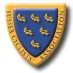 Founded 192525 Miles Time Trial – Sunday 8th May 2022  Course G25/93Incorporating Sussex 25 miles ChampionshipResult SheetEvent Secretary	Steve Dennis (East Grinstead CC)			15 Sherwood Walk, Crawley, West Sussex, RH10 6NQ			Tel: 01293 522721   Mob: 07778 548979 e-mail : carla.dennis@sky.comTime Keepers	Start	Mick Irons (Worthing Excelsior CC)		Finish	Richard Blackmore (East Grinstead CC)Prize WinnersCategory	      Pos.      Rider		Club					Time/Plus	PrizeFastest Overall	       1st	     Matthew Smith	Team TMC (SCA Champion 2022)	0:52:32		£40		       2nd	     Pat Wright		Paceline RT				0:53:16		£30		       3rd	        Steve Kane		Team TMC				0:53:34		£20Veteran on CTT       1st	     Paul Thatcher 	Brighton Mitre CC			+16:09		£20Target Times	        2nd      Nik Allen		Team TMC				+13:34		£15 Fastest Woman       1st	     Sally Turner		Trainsharp (SCA Champion 2022)	0:58:33		£40		       2nd	     Emma O’Toole	Nopinz Motip RT			01:01:58	£30Fastest Team of 3    1st	    Matthew Smith	Team TMC				0:52:32		£10			       	    Steve Kane		Team TMC				0:53:34		£10			    Nik Allen 		Team TMC				0:53:41		£10						Total Team Time			2:39:47		All medals and trophies will be awarded at the Annual Prize Presentation.Notes and AcknowledgmentsCongratulations to all the prize winners and many thanks to everyone that supported the event either by riding or helping on the day including:Timekeepers	Richard Blackmore (East Grinstead CC) and Mick Irons (Worthing Excelsior CC)Marshals	Robin Johnson (Brighton Mitre CC) at A24 West Grinstead, Andy Tedd(Team TMC) at Washington 		roundabout, Michael Diebel(East GrinsteadCC) and Richard Woodward(East Grinstead CC) at 			Bramber Castle roundabout, Ben Hardisty (East Grinstead CC) at Beeding Court roundabout and 			Howard Surtees (East Grinstead CC) and Greg Phitids(East Grinstead CC) at the Shoreham 			roundabout.Catering, Start 		Carla Dennis and Gemma Dennisand Results sheetsSponsored Clubs	Trainsharp	Elite Cycling/ Elitecycling Turbo BeatPos.No.NameClubCategory AgeTime+/- CTT +/- CTT Target times140 Matthew SmithTeam TMCS52:32260Pat WrightPaceline RTS53:16355Steven KaneTeam TMCS53:16430Nik AllenTeam TMCV5053:41+13:34551Paul ThatcherBrighton Mitre CCV5855:09+16:09620David Clark Eastbourne Rovers CCV5356:07+12:38736Ed JarmanBrighton Excelsior CCV4456:07+08:14835Kevin PlummerTeam TMCV5657:25+12:51952Adam RogersEastbourne Rovers CCV4757:37+08:101022Karl RobertonWorthing Excelsior CCV4758:07+07:401145Adrian BlackerVTTA (Surrey/Sussex)V5858:11+13:071229Paul TippettCrawley Wheelers CCV4858:16+08:001359 Tony ReevesGS StellaV5058:19+08:561425Sally TurnerTrainsharpWV4258:33+08:421541Ian CheesmanWorthing Excelsior CCV5358:48+09:571631Jack SmithBrighton Mitre CCS59:301756Richard TullyElite Cycling V451:00:16+04:341816Colling ToppinWorthing ExcelsiorV491:00:19+06:261957Brandon StottEpsom CCV481:00:37+05:3920=33Emma O’TooleNopinz Motip RTW1:01:5820=53Glen WhittingtonSouthborough & Dist. WheelersS1:01:582226John MarinkoBrighton Mitre CCV571:02:01+08:462327Oliver McDonaldTuff Fitty Tri ClubS1:02:052442Sam Bennett7 Oaks Tri ClubV491:02:11+04:342546Chris HewittOxted CCS1:02:272658Rick HughesWorthing Excelsior CCV591:03:02+08:482721James StoneBrighton Excelsior CCV531:03:25+05:202843Mark NewnhamWorthing Excelsior CCV 451:03:32+01:182928Clive Patterson-LettWorthing Excelsior CCV561:03:47+06:293023John MarchmentHuntBikeWheels.comV701:04:36+13:153149Martin CadeCranleigh Cycling ClubV501:04:52+02:083217Katie SimmondsHorsham Cycling W1:07:063339Tracy Williams Brighton Mitre CCWV531:07:15+05:063448Jane Whiley 7 Oaks Tri ClubWV641:07:49+11:113532Donald ParkerBrighton MitreV731:07:59+11:363654Peter OwenNorwood Paragon CCV611:08:55+03:583718Henry WeaverSouthborough & Dist. Wheelers J161:10:373844Anita TurnerEastbourne Rovers CCWV511:12:11-00:213934Peter HorsfieldRedmon CCV71 1:17:25+01:014019Tom BrewertonCrawley Wheelers CCS1:18:44DNF24Andrew LockWorthing Excelsior CCDNS(A)15Joe BenainsLewes Wanderers CCDNS(A)38Ben HardistyEast Grinstead CCDNS(A)50Andrew MeilakVeloRefined Rule 5DNS37Paul NewsomeProject 51DNS47David MascallNorwood Paragon CC